Sběr použitých jedlých olejů a tuků od 1.1.2020Použité rostlinné oleje se do sběrných nádob ukládají                            v uzavíratelných obalech, kterými jsou například PET lahve. Plastové lahve by měly být zcela naplněné tukem a dobře uzavřené, nebalené v mikrotenových nebo igelitových sáčcích. Nežádoucí (zakázané) je odkládat do kontejnerů olej ve skleněných lahvích či tzv. zavařovačkách.Sběrné nádoby jsou určeny k ukládání použitých fritovacích olejů a ztužených jedlých tuků. V žádném případě neslouží ke sběru technických olejů, maziv a kapalin.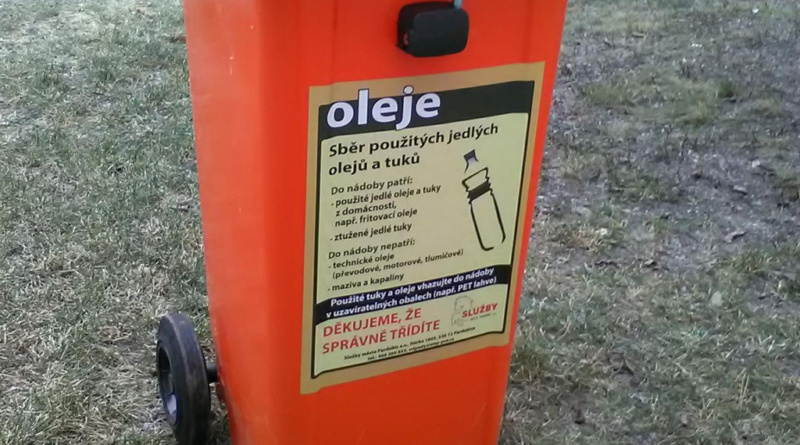 Kontejnery jsou umístěny po jednom kuse:ve Sl.Rudolticích u bytového domu čp. 96,ve Sl.Rudolticích u bytového domu čp. 7 (vedle obchodu na náměstí),ve Sl.Rudolticích u čp. 115 (okál-bývalý obchod),ve Sl.Rudolticích u bytového domu čp. 4,6 (u školy),v Amalíně u autobusové zastávkyv Koberně u bývalé autobus.zastávky 